ПОРТФОЛИОпреподавателя Панкин Кирилл ЕвгеньевичОсновные  сведенияОбразованиеДиссертации1Диссертации защищенные под руководством преподавателяОпыт работыПреподаваемые дисциплиныИнновационные образовательные технологииОбласть научных интересовНаучные проектыКонференции, семинары и т.п.Основные публикацииС  1999  г.  и  по  настоящее  время  опубликовано  102 научных  и  учебно- методических работ. Наиболее важные работы представлены в таблице.Общественная деятельность (членство в диссертационных советах, редак- ционных советах, ученых советах, экспертных сообществах и пр.)Грамоты, благодарности, наградыДостижения студентовУчастие в программах дополнительного образованияПриложение: копии подтверждающих документов.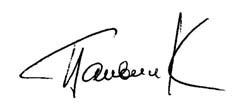 ФИО	(подпись)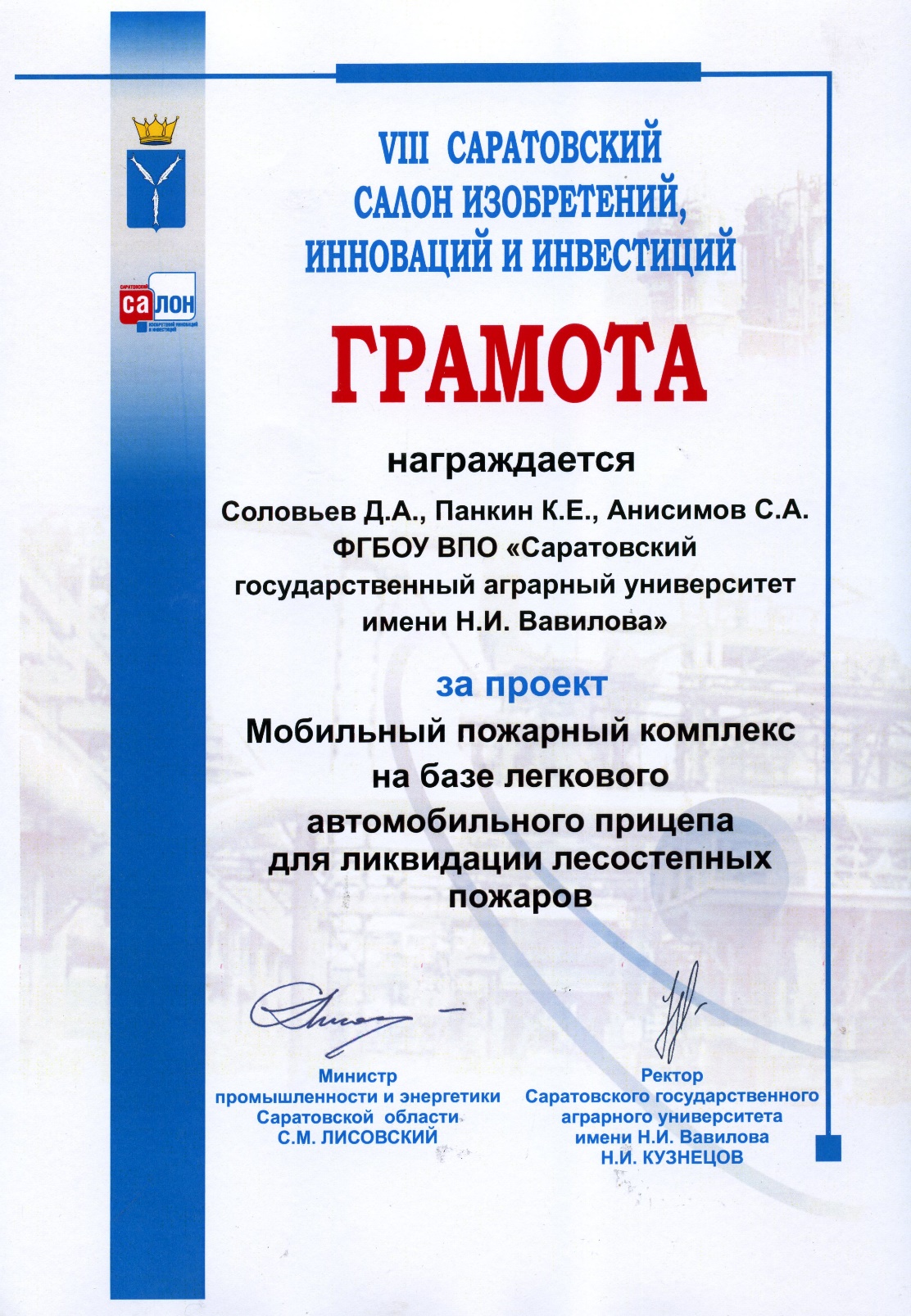 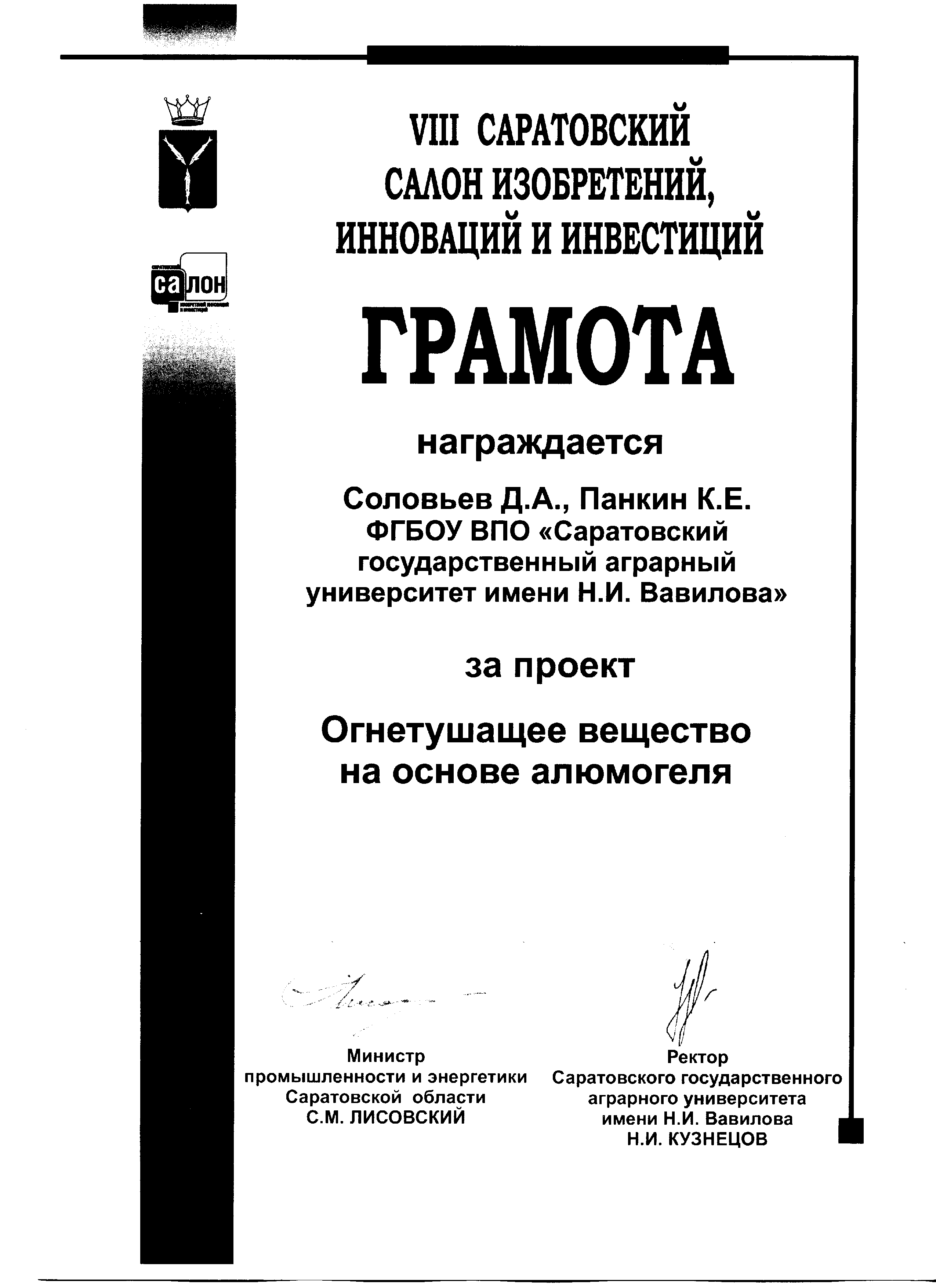 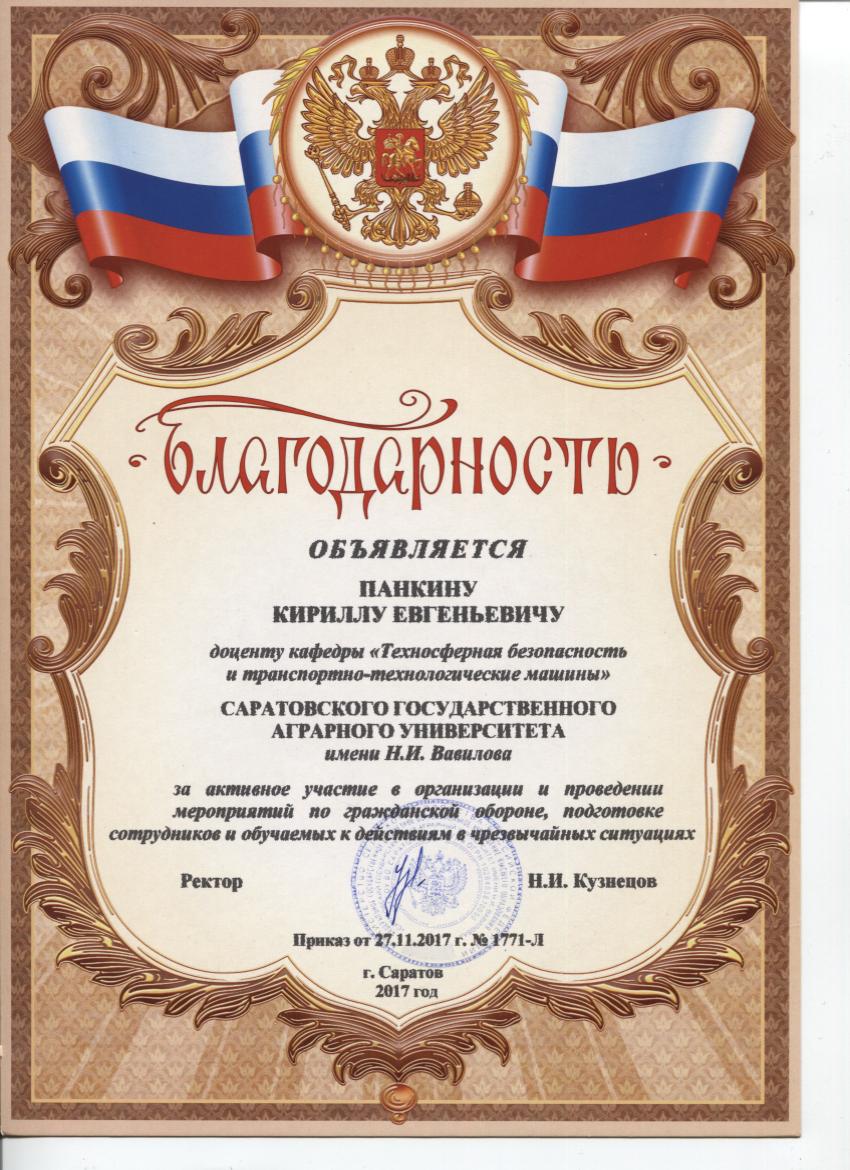 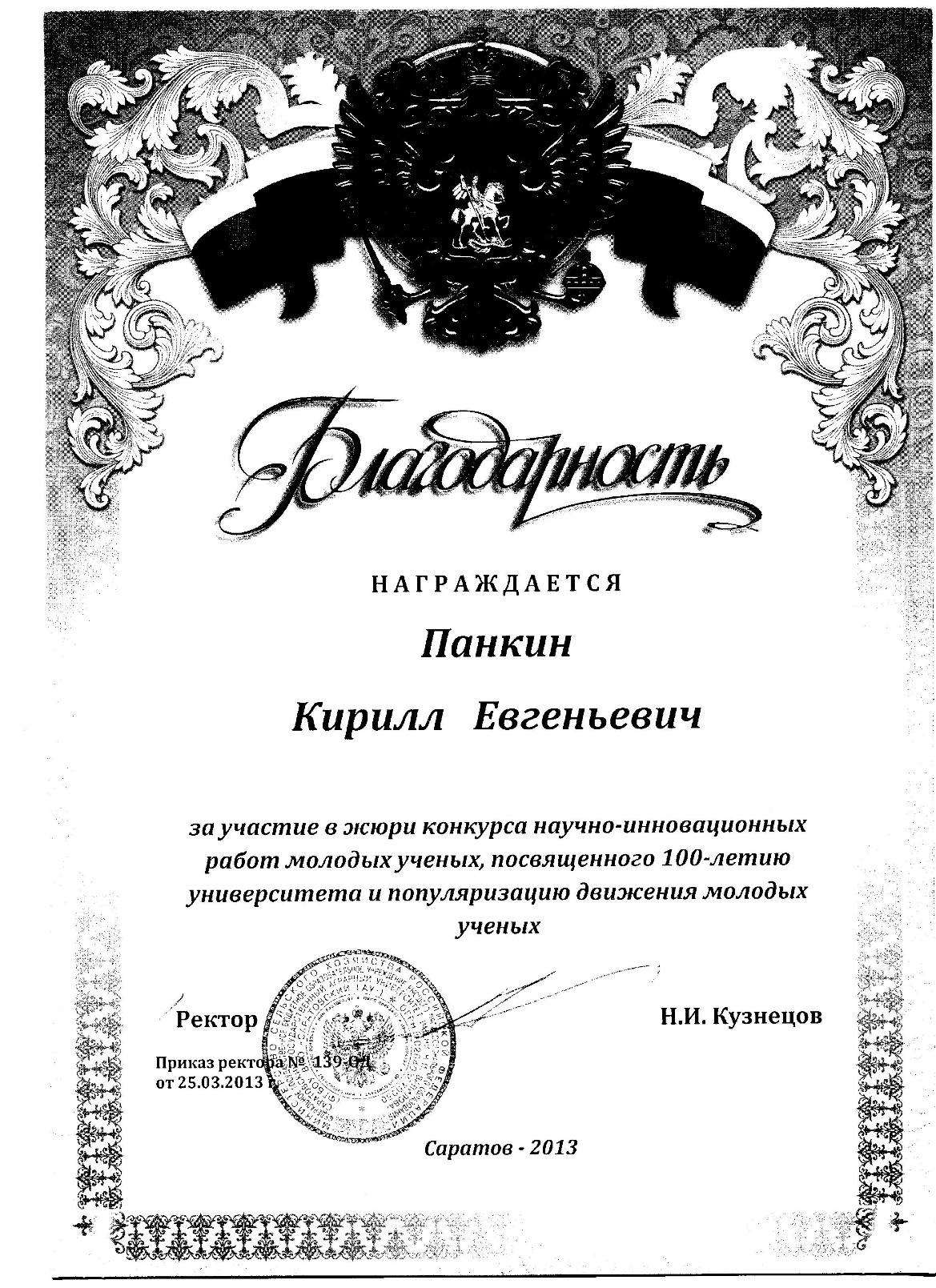 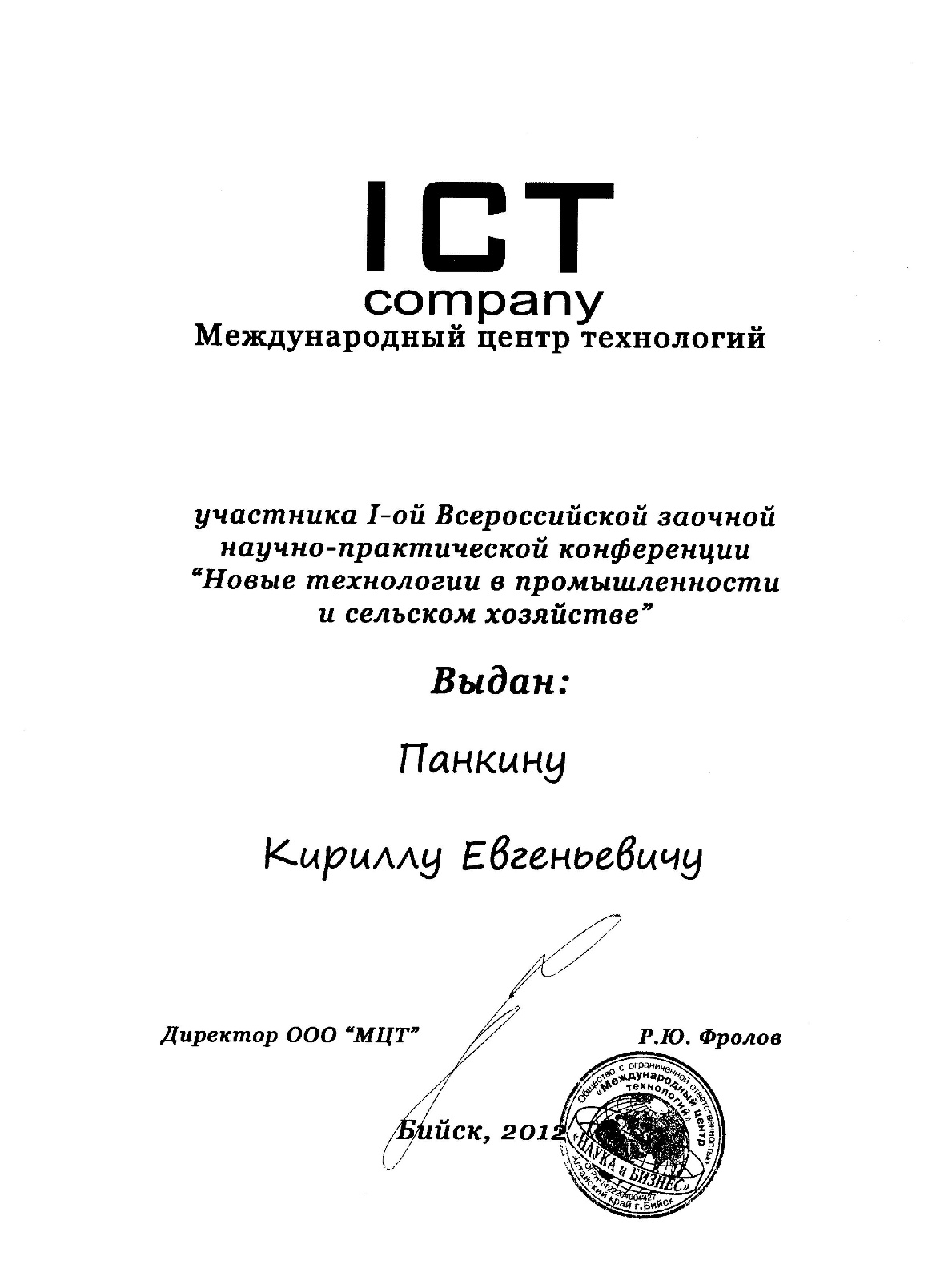 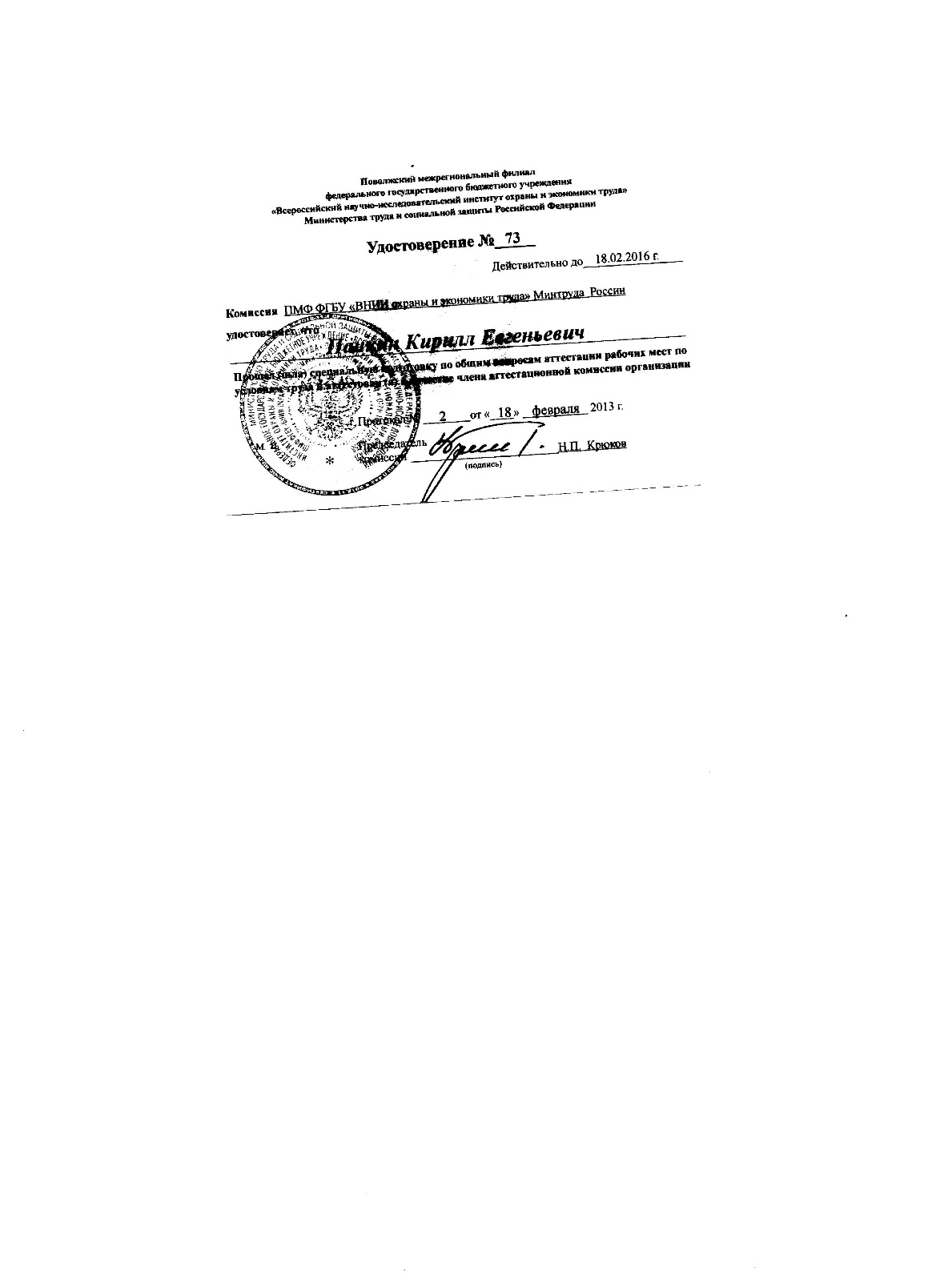 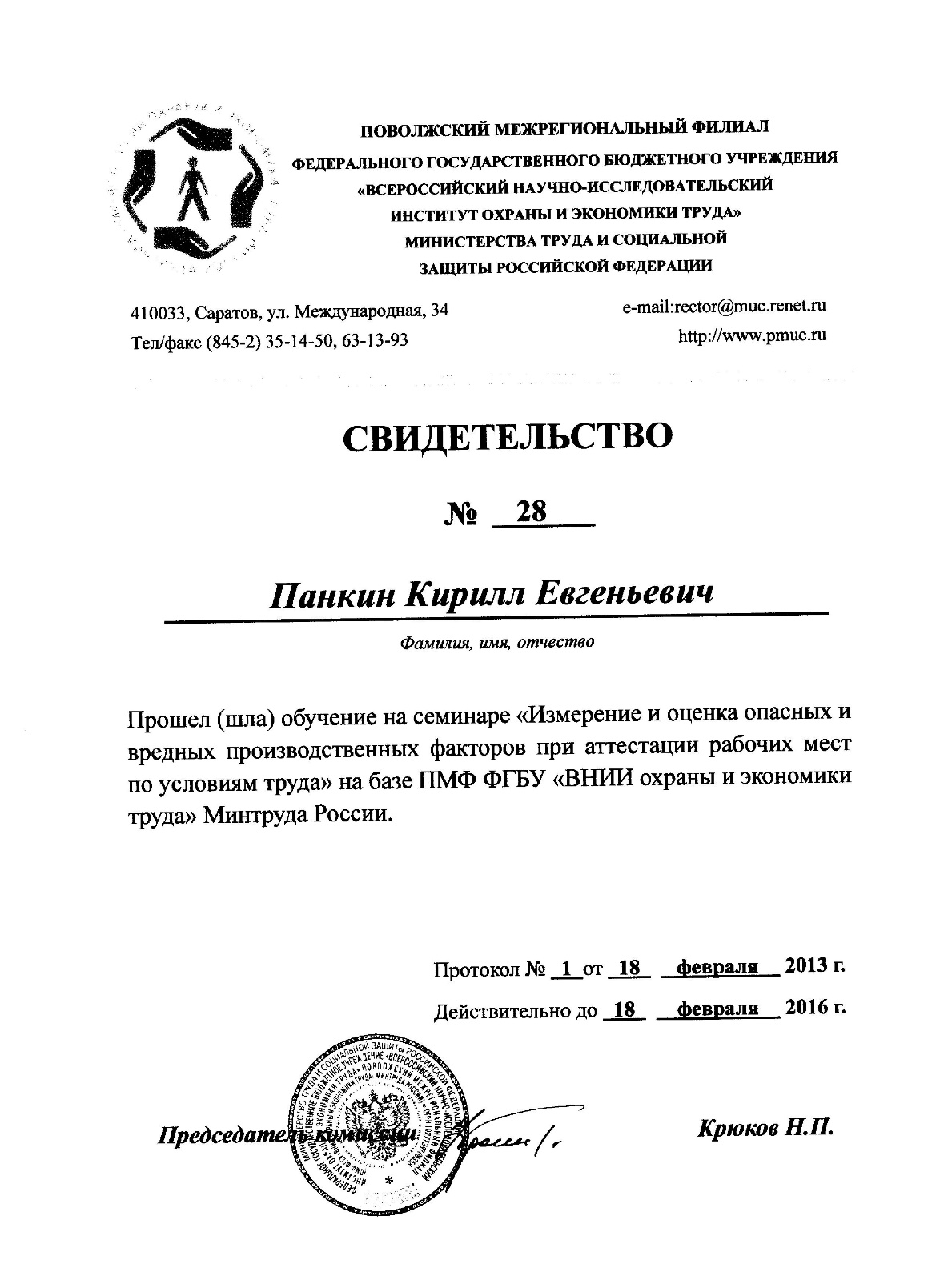 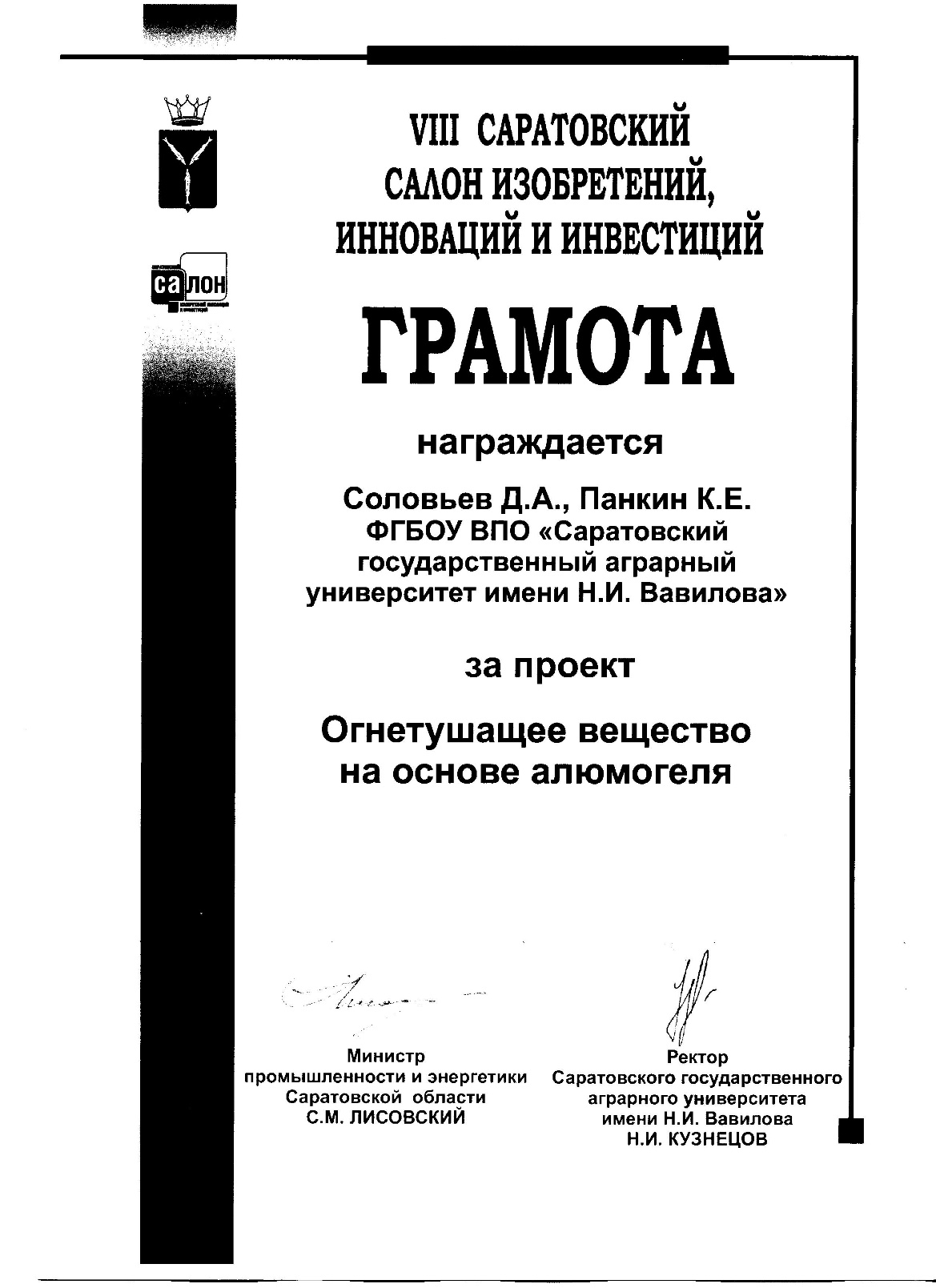 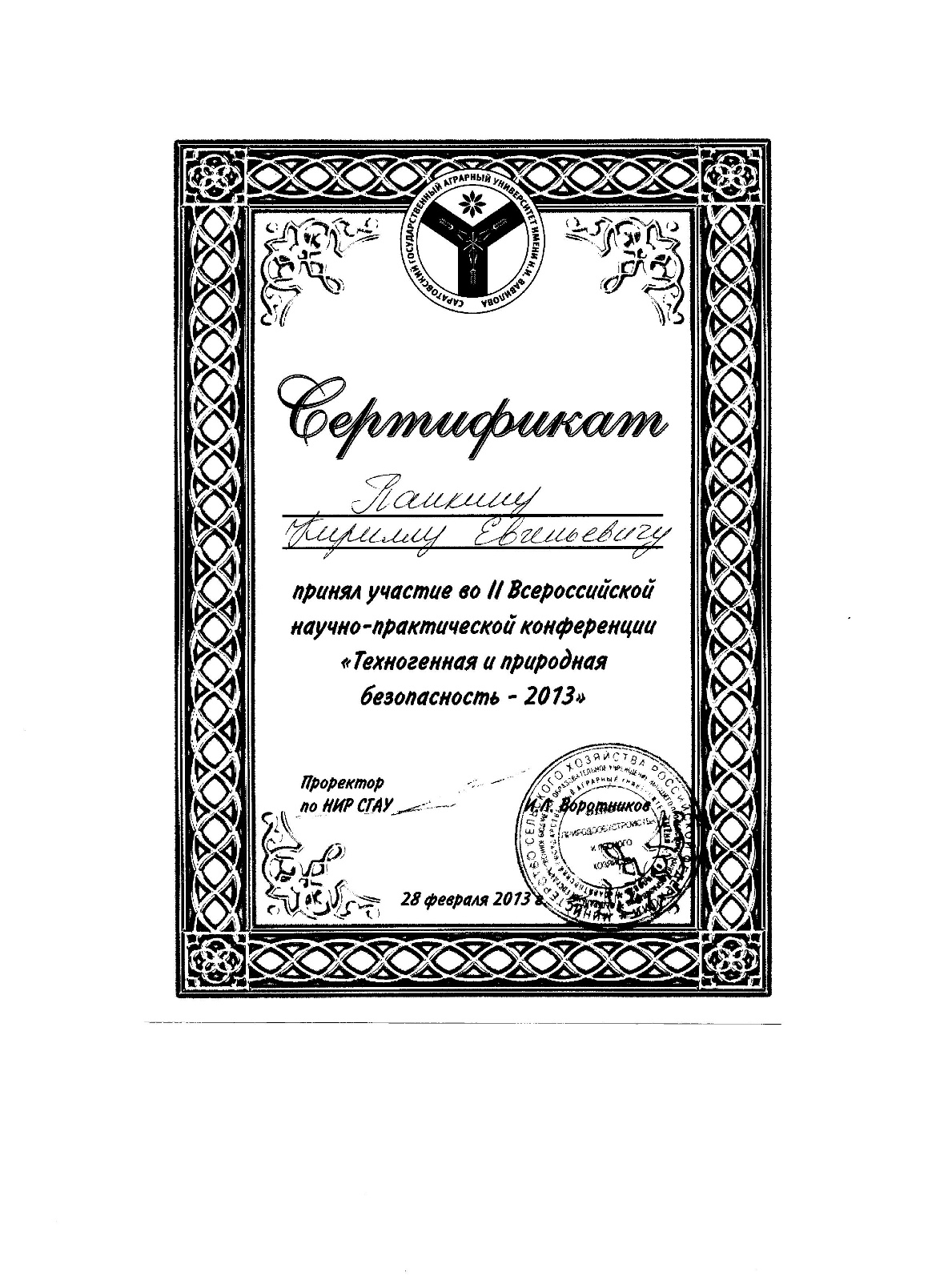 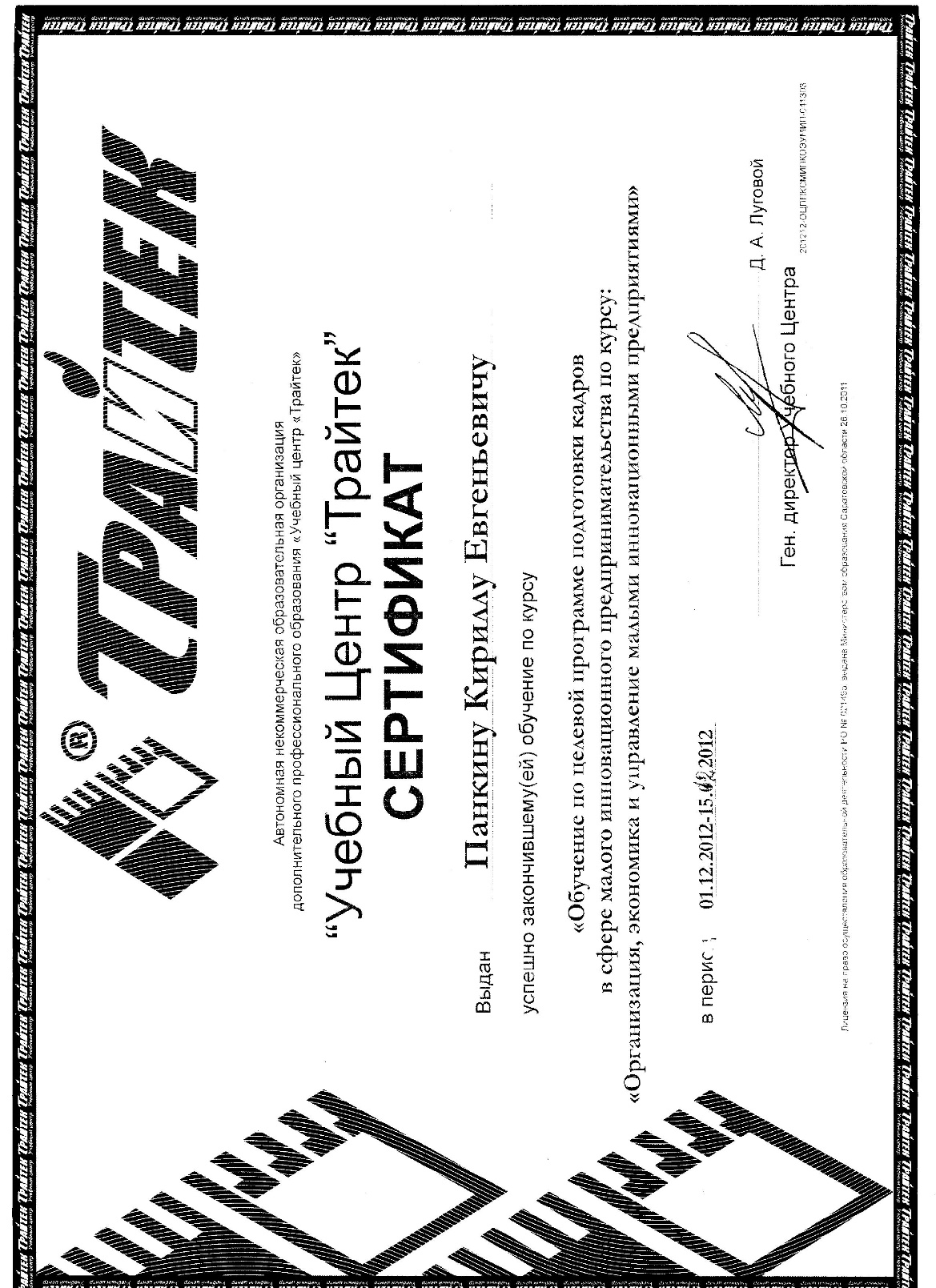 Дата рождения24 июня 1978 г.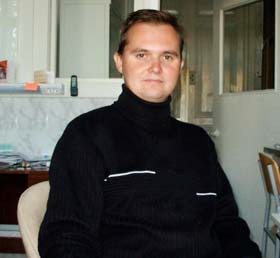 Структурное подразделениекафедра «Техносферная безопасность и транспортно технологические ма- шиныДолжностьдоцентУченая степенькандидат химических наукУченое званиедоцент№ п/пГод оконча- нияОфициальное название учебного заведенияСпециаль- ность/направлениеКвалифика- ция12000Саратовский государст- венный университет им. Н.Г. ЧернышевскогоХимияХимия. Пре- подаватель по специаль- ности «Хи- мия»22013Институт ДПО кадров АПК ФГБОУ ВПО «Сара-товский ГАУ»Техносферная безопас- ность32014ФГБОУ ВПО «Саратов- ский государственный аг- рарный университет им. Н.И. Вавилова»Наземные транспортно- технологические комплек- сыМагистрНазвание (ученая степень, специальность, тема)Год защитыКандидат химических наук, специальность 02.00.02 – Аналитическая химия.Тема: "Организованные системы на основе бета-циклодекстринов в растворах, на поверхности и их аналитическое применение"2003№ п/пФ.И.О соискателяНазвание (ученая степень, специальность, тема)Год защиты––––№ п/пПериод работы(годы)Официальное название организации, структурное подразделениеДолжность1.2000-2003 гг.Очная аспирантура Саратовского государственного университета им. Н.Г. Чернышевскогоаспирант2.2003-2007 гг.Институт Химии Саратовского государственного университета имени Н.Г. Чернышевскогонаучный со- трудник, стар- ший научный сотрудник3.2005-2007Институт биологии и физиологии растений и микроорганизмов РАН (г. Саратов)старший науч- ный сотрудник4.2005-2012Кафедра «Физики катастроф и ЧС» Саратовского государственного университета имени Н.Г. Чернышевскогодоцент5.2007-2009Институт физики и химии, Университет Южной Да- нии (г. Оденсе, Дания)Научный со- трудник6.2012-по н.в.Кафедра «Техносферная безопасность и транспорт- но-технологические комплексы», ФГБОУ ВО «Са- ратовский государственный аграрный университет им. Н.И. Вавилова»доцент№ п/пНаименование технологии и ее краткое описаниеДисциплина, в рамках которой исполь- зуются инновационные образовательные технологии1Технология и способ тушения лесных пожа- ровФизико-химические основы развития и тушения пожаров№ п/пНазвание проекта, гранта, контрактаГодСтатус участника проекта---№ п/пНазвание конференции, дата проведения, место проведения (страна, город, организация и т.п.)Название докладаСодокладчики1.Труды XXIII Международной на- учно-практической конференции«Экология и жизнь» г. Пенза, Приволжский дом знаний29-30 ноября 2012, Сборник тру- дов С.78-80Экологическая задача: перера- ботка промышленных и бытовых отходов (научная статья)-2.Труды XXIII Международной на- учно-практической конференции«Экология и жизнь» г. Пенза, Приволжский дом знаний29-30 ноября 2012Сборник трудов С.76-78Решение проблем экологии: наи- более перспективные процессы глубокой переработки древесины (научная статья)-3.Труды XXIII Международной на- учно-практической конференции«Экология и жизнь» г. Пенза, Приволжский дом знаний29-30 ноября 2012Сборник трудов С.73-76Решение проблем экологии: оп- тимизация процессапиролиза	древесных	отходов(научная статья)-4.Труды XII Международной науч- но-практической конференции«Экология и безопасность жизне- деятельности» г. Пенза, Приволж- ский дом знаний10-12 декабря 2012 г Сборник статей С. 90-93Переработка  бытовых  отходов: полимеры (научная статья)-5.Труды XII Международной науч- но-практической конференции«Экология и безопасность жизне- деятельности» г. Пенза, Приволж- ский дом знаний 10-12 декабря 2012 г Сборник статей С. 84-88Ликвидация лесных пожаров: средства пожаротушения (науч- ная статья)-6.Труды XII Международной науч- но-практической конференции«Экология и безопасность жизне- деятельности» г. Пенза, Приволж- ский дом знаний 10-12 декабря 2012 г Сборник статей С. 90-93Насколько рационально рацио- нальное природопользование и природообустройство? (научная статья)-7.Труды I-ой Всероссийская заочная научно-практическая конференция«Новые технологии в промыш- ленности и сельском хозяйстве» 17-19 декабря 2012 гСборник статей С.307-311Пиролиз  древесных  и  пищевых отходов (научная статья)-8.Труды I-ой Всероссийская заочная научно-практическая конференция«Новые технологии в промыш- ленности и сельском хозяйстве» 17-19 декабря 2012 гСборник статей С.314-316Энергетика процесса углежже- ния, пиролиза и газификации древесины (научная статья)-9.Труды I-ой Всероссийская заочная научно-практическая конференция«Новые технологии в промыш- ленности и сельском хозяйстве» 17-19 декабря 2012 гСборник статей С.311-314Поиск энергетического источни- ка для пирогенентической пере- работки древесины и древесных отходов (научная статья)-10.II Всероссийской научно- практической конференции «Тех- носферная и природная безопас- ность 2013» 28 февраля – 01 марта 2013 г. Сборник статей С.20-23Комбинированные огнетушащие вещества на основе микроэмуль- сий	вода-ПАВ-галогенуглеводород (научная статья)Батов Д.В., Карцев В.Н., Штыков С.Н.11.II Всероссийской научно- практической конференции «Тех- носферная и природная безопас- ность 2013» 28 февраля – 01 марта 2013 г. Сборник статей С.20-23Охлаждение подкостюмного пространства	изолирующих средств защиты кожного покрова (научная статья)-12II Международная научно- практическая конференция «Ин- новации в природообустройстве и защите в чрезвычайных ситуаци- ях» 26-28 августа 2015 г. Сборник статей С.44-47Особенности конструкции мало- го пожарного комплекса для ту- шения лесных и степных пожа- ров (научная статья)Ивченко О.А., Шаров С.С., Курин В.И.13II Международная научно- практическая конференция «Ин- новации в природообустройстве и защите в чрезвычайных ситуаци- ях» 26-28 августа 2015 г. Сборник статей С.50-53Комплектация малого пожарного комплекса противопожарным оборудованием для эффективной борьбы с лесными и степными пожарами (научная статья)Ивченко О.А., Шаров С.С., Курин В.И.14II Международная научно- практическая конференция «Ин- новации в природообустройстве и защите в чрезвычайных ситуаци- ях» 26-28 августа 2015 г. Сборник статей С.54-57Тактика применения мобильного пожарного комплекса для борь- бы с лесными и степными пожа- рами (научная статья)Ивченко О.А., Шаров С.С., Курин В.И.15II Международная научно- практическая конференция «Ин- новации в природообустройстве и защите в чрезвычайных ситуаци- ях» 26-28 августа 2015 г. Сборник статей С.58-61Концепция применения мобиль- ного пожарного комплекса для борьбы с лесными и степными пожарами (научная статья)Ивченко О.А., Шаров С.С., Курин В.И.16Инновации в природообустройстве и защите в чрезвычайных ситуациях Материалы III международной научно-практической конференции. В.В.Слюсаренко (отв. редактор). 2016. С. 75-79.Экспериментальные исследования эффективностидействия антипиренов на воспламенение древесиныСавченко Т.А.17Инновации в природообустройстве и защите в чрезвычайных ситуациях Материалы III международной научно-практической конференции. В.В.Слюсаренко (отв. редактор). 2016. С. 71-75.Антипирены -ингибиторы горения лесногогорючего материалаСавченко Т.А.18Инновации в природообустройстве и защите в чрезвычайных ситуациях Материалы III международной научно-практической конференции. В.В.Слюсаренко (отв. редактор). 2016. С. 68-71.Концепция	применения антипиренов	для построения огнезащитных полосСавченко Т.А.,Курин В.И.19Техногенная и природная безопасность материалы IV Всероссийской научно- практической конференции.Саратовский государственный аграрный университет имени Н.И. Вавилова. 2017. С. 327-332Определение оптимальных технических параметров огнезащитной полосыСавченко Т.А.,Ивашина О.М.20Техногенная и природная безопасность материалы IV Всероссийской научно- практической конференции.Саратовский государственный аграрный университет имени Н.И. Вавилова. 2017. С. 26-29.Исследования достоверностиМетодики	оценки огнетушащей способности  веществ  и материаловИвченко О.А.21Техногенная и природная безопасность материалы IV Всероссийской научно- практической конференции.Саратовский государственный аграрный университет имени Н.И. Вавилова. 2017. С. 21-25.Испытания огнетушащей способности алюмогеляИвченко О.А.22Техногенная и природная безопасность материалы IV Всероссийской научно-Оптимальное расположениецентра тяжести груза вШаров С.С.практической конференции. Саратовский государственный аграрный университет имени Н.И. Вавилова. 2017. С. 147-152.мобильном пожарном комплексе на базе легкового автомобильного прицепа23Техногенная и природная безопасность материалы IV Всероссийской научно- практической конференции.Саратовский государственный аграрный университет имени Н.И. Вавилова. 2017. С. 104-108.Экспериментальные исследования эффективностидействия антипиренов навоспламенение древесины иволокнистых растительных материаловСавченко Т.А.,Ивашина О.М.24Техногенная и природная безопасность материалы IV Всероссийской научно- практической конференции.Саратовский государственный аграрный университет имени Н.И. Вавилова. 2017. С. 100-103.Огнезащитное  действие антипиренов	на огнестойкость древесных материаловСавченко Т.А.25Инновации в природообустройстве и защите в чрезвычайных ситуациях Материалы IV международной научно-практической конференции. 2018. С. 53-57Моделирование процесса расхо- да и напора воды на водопрово- дящем трубопроводе многосек- ционной дождевальной машиныМагомедов А.Р., Журав- лева Л.А.26Инновации в природообустройстве и защите в чрезвычайных ситуациях Материалы IV международной научно-практической конференции. 2018. С. 53-57Коэффициент эффективности водопроводящего трубопровода многосекционнойдождевальной машиныМагомедов А.Р., Журав- лева Л.А.27Инновации в природообустройстве и защите в чрезвычайных ситуациях Материалы IV международной научно-практической конференции. 2018. С. 53-57Концепция создания огнезащит- ной полосы для профилактики и тушения лесных и степных по- жаровИвашина О.М.28Техносферная и природная безопасность Материалы V международной научно-практической конференции. 2019. С. 298-301.Реформа организации вывода мусора и утилизация твердых коммунальных отходовХизов А.В.28Техносферная и природная безопасность Материалы V международной научно-практической конференции. 2019. С. 28-33.Оптимизация группировки сил и средств тушения лесных пожаровБеляева Е.А., Ивченко О.А., Тютин А.В.30Техносферная и природная безопасность Материалы V международной научно-практической конференции. 2019. С. 80-85.Экспериментальные исследования эффективности огнезащитного действия некоторых неорганических веществ на воспламенение древесины и волокнистых материалов Ивченко О.А., Савченко Т.А.31Выработка единой универсальной последовательности действий при пожареТехносферная и природная безопасность Материалы V международной научно-практической конференции. 2019. С. 198-202.Тютин А.В., Хизов А.В., Бахтиев Р.Н.32Об определении термина «техносферная безопасность» Техносферная и природная безопасность Материалы V международной научно-практической конференции. 2019. С. 206-211.Евдокимов А.С., Надежкина Г.П., Ефремов С.В.33Об определении термина угроза для области техносферной безопасности Техносферная и природная безопасность Материалы V международной научно-практической конференции. 2019. С. 206-211.Крылов А.Ф.34Экспериментальные исследования огнезащитных свойств гидрогеля алюминия при обработке им травяного покрова«Современные проблемы пожарной безопасности: теория и практика (FIRESAFETY-2019)» Материалы I Всероссийской научно-практической конференции. 2019. С. 134-139.Ивченко О.А.35Сравнительный анализ огнетушащей эффективности алюмогеля при исследовании в лабораторных и полевых условиях «Современные проблемы пожарной безопасности: теория и практика (FIRESAFETY-2019)» Материалы I Всероссийской научно-практической конференции. 2019. С. 108-114.Ивченко О.А.36Соотношение понятий тактика и техника тушения пожаров«Современные проблемы пожарной безопасности: теория и практика (FIRESAFETY-2019)» Материалы I Всероссийской научно-практической конференции. 2019. С. 73-78.Тютин А.В.,Хализова М.Д.37Экспериментальные исследования тушения кромки степного пожара гидрогелем алюминия«Современные проблемы пожарной безопасности: теория и практика (FIRESAFETY-2019)» Материалы I Всероссийской научно-практической конференции. 2019. С. 28-32.Ивченко О.А.№ п/пНаименование учебных изданий и научных тру- дов (вид)Форма учебных изданий и науч- ных трудовВыходные данныеОбъемСоавторы123456а) научные трудыа) научные трудыа) научные трудыа) научные трудыа) научные трудыа) научные труды1Определение	нитроалка-Печат-Сенсор.- 2002.- №4.- С.32-0,25Коренман1нов   С1-С3    в   воздухе   сная35. ISSN 1681-50170,06Я.И., Калач1применением пленок Лен-ная35. ISSN 1681-50170,06А.В., Шты-1гмюра-Блоджетт на осно-ная35. ISSN 1681-50170,06ков С.Н.1ве -циклодекстрина (на-ная35. ISSN 1681-50170,06ков С.Н.1учная статья)ная35. ISSN 1681-50170,06ков С.Н.2-Циклодекстрин как эф-Печат-Известия Вузов. Химия и0,312Коренман2фективный	модификаторнаяхимическая технология.-0,04Я.И., Шты-2пьезокварцевых резонато-ная2003.- Т.46, № 2.- С.31-35.0,04ков С.Н., Ка-2ров (научная статья)наяISSN 0579-2991По перечню рецензируе-0,04лач А.В., Ру-санова Т.Ю.,2ров (научная статья)наямых научных изданий0,04Курочкина2ров (научная статья)ная№9230,04Г.И. и другие2ров (научная статья)ная№9230,04всего 7 чел.3Эллипсометрическое	ис-Печат-Журнал Физической Хи-0,250Штыков3следование  полиамидныхнаямии.- 2004.- Т.78.- №3.-0,05С.Н., Климов3и	полиимидных	пленокнаяС.503-506.0,05Б.Н., Горин3Ленгмюра-Блоджетт	(на-наяISSN 0044-45370,05Д.А., Гець-3учная статья)наяПо перечню рецензируе-0,05ман М.А.3учная статья)наямых научных изданий0,05ман М.А.3учная статья)ная№8340,05ман М.А.4Пленки	Ленгмюра-Печат-Доклады Академии Наук.-0,187Штыков4Блоджетт  как  эффектив-ная2004.- Т.394.- №4.- С. 508-0,03С.Н., Корен-4ные модификаторы пьезо-ная510. ISSN 0869-56520,03ман Я.И., Ру-4кварцевых  сенсоров  (на-наяПо перечню рецензируе-0,03санова Т.Ю.,4учная статья)наямых научных изданий0,03Горин Д.А.,4учная статья)ная№7770,03Калач А.В.5Свойства	мономолеку-Печат-Журнал Физической Хи-0,375Штыков5лярных  слоев  и  пленокнаямии.- 2004.- Т.78.- №10.-0,05С.Н., Климов5Ленгмюра-Блоджетт	нанаяС.1866-1871. ISSN 0044-0,05Б.Н., Горин5основе  -циклодекстрина с различным числом при-ная4537По перечню рецензируе-0,05Д.А.. Гець-ман М.А.,5витых   алкильных   цепейнаямых научных изданий0,05Курочкина5(научная статья)ная№8340,05Г.И. и другие5(научная статья)ная№8340,05всего 7 чел.6О взаимосвязи внутренне-Печат-Журнал структурной хи-0,5Карцев В.Н.,6го  давления  и  плотностинаямии, 2006, Т.47, №2,0,16Батов Д.В.6энергии когезии (научнаянаяС.291-298. ISSN 01-36-0,16Батов Д.В.6статья)ная74630,16Батов Д.В.6статья)наяПо перечню рецензируе-0,16Батов Д.В.6статья)наямых научных изданий0,16Батов Д.В.6статья)ная№8320,16Батов Д.В.7Пьезометрическая оценкаПечат-Журнал структурной хи-0,25Карцев В.Н.,7воздействия	молекул	2-наямии, 2006, Т.47 (Прило-0,06Цепулин7гидроксипропил--наяжение), С.85-88. ISSN0,06В.В., Шты-7циклодекстрина  на  сеткуная0136-74630,06ков С.Н.7водородных  связей  водынаяПо перечню рецензируе-0,06ков С.Н.7(научная статья)наямых научных изданий0,06ков С.Н.7(научная статья)ная№8320,06ков С.Н.8Применение пленок Лен-Печат-Sensors and Actuators B,0,187Калач А.В.,8гмюра-Блоджетт на осно-ная2006, Vol.114, P.497-499.0,05Русанова8ве   циклодекстринов   какнаяISSN 0925-40050,05T.Ю., Шты-8модификаторов поверхно- сти	пьезорезонансныхнаяISSN 0925-40050,05ков С.Н.8сенсоров (научная статья)наяISSN 0925-40050,05ков С.Н.8издана	на	английскомнаяISSN 0925-40050,05ков С.Н.8языкенаяISSN 0925-40050,05ков С.Н.9Электрофизические  свой-Печат-Журнал Технической фи-0,187Ященок9ства   МДП-структур,   со-наязики, 2006, Т.76, №4. С0,03А.М., Горин9держащих наноразмерныеная105-107. ISSN 0330-01160,03Д.А., Невеш-9пленки	Ленгмюра- Блоджетт   на   основе   –наяПо перечню рецензируе- мых научных изданий0,03кин А.А., Гецьман9циклодекстрина  (научнаяная№8330,03М.А., Кли-9статья)ная№8330,03мов Б.Н.,9статья)ная№8330,03Штыков С.Н.10Фосфориметрическое  оп-Печат-Журнал аналитической0,312Горячева10ределение  пирена  в  бен-наяхимии, 2006 Т.63, №8 С.0,1И.Ю., Федо-10зине  и  образцах  почвы,ная809-813. ISSN 0044-45020,1ренко Е.В.10загрязненных	бензиномнаяПо перечню рецензируе-0,1ренко Е.В.10(научная статья)наямых научных изданий0,1ренко Е.В.10(научная статья)ная№8050,1ренко Е.В.11Применение организован-Печат-Вестник Московского го-0,562Штыков11ных	сред	и	принциповнаясударственного областно-0,08С.Н., Карцев11супрамолекулярной	хи-наяго университета. Серия0,08В.Н., Сумина11мии в химическом анали- зе (научная статья)ная“Естественные науки”. Выпуск “Химия и хими-0,08Е.Г., Смир-нова Т.Д.,11мии в химическом анали- зе (научная статья)наяческая экология”, 2006,0,08Русанова11мии в химическом анали- зе (научная статья)ная№1, С.16-240,08Т.Ю., Горя-11мии в химическом анали- зе (научная статья)ная№1, С.16-240,08чева И.Ю.12Иммунохимическая	ха-Печат-Микробиология 2006,0,375Коннова12рактеристика	липосаха-наяТ.75, №3, С1-6. ISSN0,05О.Н., Буры-12рида	азотфиксирующихная0026-36560,05гин Г.Л., Фе-12ризобактерийнаяПо перечню рецензируе-0,05доненко12AZOSPIRILLUMнаямых научных изданий0,05Ю.П., Мато-12BRASILENSE СD (научнаяная№12720,05ра Л.Ю.,12статья)ная№12720,05Коннова12статья)ная№12720,05С.А., Игна-12статья)ная№12720,05тов В.В.13Монослои и пленки Лен-Печат-Сорбционные и хромато-0,375Иноземцева13гмюра-Блоджетт  дифиль-наяграфические процессы,0,07О.А., Шты-13ных	производных	-ная2006, Т.6., №6, Ч.2.0,07ков С.Н., Ку-13циклодекстрина	как	по- тенциальных	молекул-наяС.1080-1085. ISSN 1680-06130,07рочкинаГ.И.,13рецепторов оптических инаяПо перечню рецензируе-0,07Грачев М.К.13пьезокварцевых  сенсоровнаямых научных изданий0,07Грачев М.К.13(научная статья)ная№18200,07Грачев М.К.14Влияние	модификацииПечат-Физика и техника полу-0,312Ященок14поверхности	монокри-наяпроводников, 2007, Т.41,0,04А.М., Горин14сталлического кремния наная№5, С.706-710 ISSN 00150,04Д.А., Черно-14коэффициент		переноса пленок	Ленгмюра-ная– 3222По перечню рецензируе-0,04моров С.В., Ломова14Блоджетт  дифильных  -наямых научных изданий0,04М.А., Шты-14циклодекстринов	(науч-ная№20290,04ков С.Н.,14ная статья)ная№20290,04Климов Б.А.15К  поиску  калорическогоПечат-Известия Саратовского0,312Карцев В.Н.,15уравнения	состояниянаяуниверситета. Серия Фи-0,1Овчинникова15жидкости	(научная	ста-наязика, 2007 Т.7, №1 44-48.0,1И.А.15тья)наяISSN 1817-30200,1И.А.15тья)наяПо перечню рецензируе-0,1И.А.15тья)наямых научных изданий0,1И.А.15тья)ная№9780,1И.А.16Пленки	Ленгмюра-Печат-Журнал аналитической0,312Штыков16Блоджетт  как  эффектив-наяхимии, 2007, Т. 62, №5,0,06С.Н., Руса-16ные модификаторы пьезо-наяС490-494 ISSN 0044-45020,06нова Т.Ю.,16кварцевых  сенсоров  (на-наяПо перечню рецензируе-0,06Калач А.В.,16учная статья)наямых научных изданий0,06Селеменев16учная статья)ная№8050,06В.Ф.17Люминесцентные  свойст-Печат-Журнал аналитической0,312Горячева17ва  афлатоксинов  в  орга-наяхимии, 2008, Т.63, №8,0,1И.Ю., Руса-17низованных средах на ос-наяС.824-828. ISSN 0044-0,1нова Т.Ю.,17нове	поверхностно-ная45020,1нова Т.Ю.,17активных веществ, цикло-наяПо перечню рецензируе-0,1нова Т.Ю.,17декстринов  и  каликсаре-наямых научных изданий0,1нова Т.Ю.,17нов (научная статья)ная№8050,1нова Т.Ю.,18Теплотворная	способ-Печат-Химия и технология топ-0,312Кузьмина18ность продуктов пиролизанаялив и масел, 2009, Т. 45,0,25Р.И., Шты-18древесных и пищевых от-ная№6, С.443-447. ISSN 0023-0,25ков С.Н.,18ходов (научная статья)ная11690,25Иванова18ходов (научная статья)наяПо перечню рецензируе-0,25Ю.В.,18ходов (научная статья)наямых научных изданий0,25Ю.В.,18ходов (научная статья)ная№13600,25Ю.В.,19Высокотемпературная пе-Печат-Пищевая промышлен-0,187Кузьмина19реработка пищевых отхо-наяность, 2010, №7, С.20-22.0,15Р.И., Шты-19дов (научная статья)наяISSN 0235-24860,15ков С.Н.,19дов (научная статья)наяПо перечню рецензируе-0,15Иванова19дов (научная статья)наямых научных изданий0,15Ю.В., Пано-19дов (научная статья)ная№15150,15ва Т.Г.20Пирогенетическая	пере-Печат-Химия растительного сы-0,312Кузьмина20работка  древесных  отхо-наярья, 2010,0,25Р.И., Шты-20дов  и  отходов  лущенияная№3, С.61-65. ISSN 0023-0,25ков С.Н.,20семян (научная статья)ная11500,25Иванова20семян (научная статья)наяПо перечню рецензируе-0,25Ю.В., Пано-20семян (научная статья)наямых научных изданий0,25ва Т.Г.20семян (научная статья)ная№20920,25ва Т.Г.21Влияние	условий	выра-Печат-World J. Microbiol. Bio-0,375Позднякова21щивания  на  деградациюнаяtechnol., 2010, Vol. 26,0,09Н.Н., Ники-21пирена  плесенью  Pleuro-наяpp.205-211. ISSN 0959-0,09форова С.В.,21tus Ostreatus D1 (научная статья) издана на англий-ная3993(Scopus & Web of Science)0,09МакаровO.E., Чер-21ском языкеная3993(Scopus & Web of Science)0,09нышова21ском языкеная3993(Scopus & Web of Science)0,09M.П., Тур-21ском языкеная3993(Scopus & Web of Science)0,09ковская O.В.22Поверхностные химиче-Печат-Proc. of SPIE Vol. 79940,625Андерсен22ские реакции индуциро-ная79940Q-10(Scopus & Web of Science)0,21A.Р., Петру-22ванные электронно- воз-ная79940Q-10(Scopus & Web of Science)0,21нин В.В.22бужденными молекуламиная79940Q-10(Scopus & Web of Science)0,21нин В.В.22в газовой фазе (научнаяная79940Q-10(Scopus & Web of Science)0,21нин В.В.22статья) издана на англий-ная79940Q-10(Scopus & Web of Science)0,21нин В.В.22ском языкеная79940Q-10(Scopus & Web of Science)0,21нин В.В.23Сравнение	физико-Печат-Химия и технология топ-0,185Иванова23химических  свойств  топ-наялив и масел, 2011 Т. №1,0,15Ю.В., Кузь-23лив	биологического	инаяС.8-10. ISSN 0023-11690,15мина Р.И.,23нефтяного	происхожде-наяПо перечню рецензируе-0,15Штыков С.Н.23ния (научная статья)наямых научных изданий0,15Штыков С.Н.23ния (научная статья)ная№13600,15Штыков С.Н.24Сравнение жидких биото-Печат-Химия и технология топ-0,375Иванова24плив с нефтяными по экс-наялив и масел, 2011 Т. №2,0,3Ю.В., Кузь-24плуатационным	характе-наяС.23-28. ISSN 0023-1169.0,3мина Р.И.,24ристикам (научная статья)наяПо перечню рецензируе-0,3Штыков С.Н.24ристикам (научная статья)наямых научных изданий0,3Штыков С.Н.24ристикам (научная статья)ная№13600,3Штыков С.Н.25Сравнение жидких биото-Печат-Химия и технология топ-0,375Иванова25плив с нефтяными по эко-наялив и масел, 2011 Т. №3,0,3Ю.В., Кузь-25логическим	характери- стикам (научная статья)наяС. 3-7. ISSN 0023-1169.По перечню рецензируе-0,3мина Р.И., Штыков С.Н.25логическим	характери- стикам (научная статья)наямых научных изданий0,3мина Р.И., Штыков С.Н.25логическим	характери- стикам (научная статья)ная№13600,3мина Р.И., Штыков С.Н.26К	пониманию	природыПечат-МОНИТОРИНГ. Наука и0,375Карцев В.Н.,26внутреннего	давлениянаятехнологии, 2012, Т.11,0,09Штыков26жидкостей  (научная  ста-ная№2, С.65-70. ISSN 2076-0,09С.Н., Батов26тья)ная73580,09Д.В.27Межмолекулярные силы иПечат-Журнал структурной хи-0,375Карцев В.Н.,27внутреннее	давлениенаямии, 2012, Т.53, №6,0,09Штыков27жидкостей  (научная  ста-наяС.1114-1119.0,09С.Н.,. Батов27тья)наяПо перечню рецензируе-0,09Д.В.27тья)наямых научных изданий0,09Д.В.27тья)ная№8320,09Д.В.28Экологическая задача: пе- реработка промышленных и бытовых отходов (науч- ная статья)Печат- наяТруды XXIII Междуна- родной научно- практической конферен- ции «Экология и жизнь» г.Пенза, Приволжский дом знаний29-30 ноября 2012, Сбор- ник трудов С.78-800,187-29Решение проблем эколо- гии: наиболее перспек- тивные процессыглубокой переработки древесины (научная ста- тья)Печат- наяТруды XXIII Междуна- родной научно- практической конферен- ции «Экология и жизнь» г.Пенза, Приволжский дом знаний29-30 ноября 2012Сборник трудов С.76-780,187-30Решение проблем эколо- гии: оптимизация процес- сапиролиза древесных от- ходов (научная статья)Печат- наяТруды XXIII Междуна- родной научно- практической конферен- ции «Экология и жизнь» г.Пенза, Приволжский дом знаний29-30 ноября 2012Сборник трудов С.73-760,25-31Переработка бытовых от- ходов: полимеры (научная статья)Печат- наяТруды XII Международ- ной научно-практической конференции «Экология и безопасность жизнедея- тельности» г. Пенза, При- волжский дом знаний10-12 декабря 2012 г0,25-Сборник статей С. 90-9332Ликвидация лесных по- жаров: средства пожаро- тушения (научная статья)Печат- наяТруды XII Международ- ной научно-практической конференции «Экология и безопасность жизнедея- тельности» г. Пенза, При- волжский дом знаний 10- 12 декабря 2012 г Сборникстатей С. 84-880,312-33Насколько рационально рациональное природо- пользование и природо- обустройство? (научная статья)Печат- наяТруды XII Международ- ной научно-практической конференции «Экология и безопасность жизнедея- тельности» г. Пенза, При- волжский дом знаний 10- 12 декабря 2012 г Сборникстатей С. 90-930,187-34Пиролиз древесных и пи- щевых отходов (научная статья)Печат- наяТруды I-ой Всероссийская заочная научно- практическая конферен- ция«Новые технологии в промышленности и сель- ском хозяйстве» 17-19 де- кабря 2012 гСборник статей С.307-3110,312-35Энергетика процесса уг- лежжения, пиролиза и га- зификации древесины (научная статья)печ.Труды I-ой Всероссийская заочная научно- практическая конферен- ция«Новые технологии в промышленности и сель- ском хозяйстве» 17-19 де- кабря 2012 гСборник статей С.314-3160,187-36Поиск энергетического источника для пирогенен- тической переработки древесины и древесных отходов (научная статья)Печат- наяТруды I-ой Всероссийская заочная научно- практическая конферен- ция«Новые технологии в промышленности и сель- ском хозяйстве» 17-19 де- кабря 2012 гСборник статей С.311-3140,25-37Комбинированные	огне-Печат-II Всероссийской научно-0,25Батов Д.В.,37тушащие вещества на ос-наяпрактической конферен-0,1Карцев В.Н.,37нове  микроэмульсий  во-наяции «Техносферная и0,1Штыков С.Н.37да-ПАВ-наяприродная безопасность0,1Штыков С.Н.37галогенуглеводород	(на-ная2013» 28 февраля – 010,1Штыков С.Н.37учная статья)наямарта 2013 г. Сборник0,1Штыков С.Н.37учная статья)наястатей С.20-230,1Штыков С.Н.38Охлаждение подкостюм- ного пространства изоли- рующих средств защиты кожного покрова (научная статья)Печат- наяII Всероссийской научно- практической конферен- ции «Техносферная и природная безопасность 2013» 28 февраля – 01 марта 2013 г. Сборник статей С.20-230,187-39Возможно ли обустройст-Печат-Безопасность жизнедея-0,25Карцев В.Н.39во  самоочищающихся  отнаятельности, 2013, №6, С.41-0,1Крылов А.Ф.39снега крыш (научная ста-ная440,1Крылов А.Ф.39тья)наяПо перечню рецензируе-0,1Крылов А.Ф.39тья)наямых научных изданий0,1Крылов А.Ф.39тья)ная№940,1Крылов А.Ф.40О трактовке понятияПечат-Безопасность жизнедея-0,187Карцев В.Н.40Катастрофа (научная ста-наятельности, 2013, №10,0,1Крылов А.Ф.40тья)наяС.24-260,1Крылов А.Ф.40тья)наяПо перечню рецензируе-0,1Крылов А.Ф.40тья)наямых научных изданий0,1Крылов А.Ф.40тья)ная№940,1Крылов А.Ф.41Проходимость	и	манев-Печат-Вестник Саратовского аг-0,187Соловьев41ренные	возможностинаярониженерного универси-0,12Д.А.,41транспортного средства снаятета, 2013 №10, С.54-56.0,12Кусмарцева41прицепом  при  движениинаяПо перечню рецензируе-0,12Е.В.,41по лесным и проселочнымнаямых научных изданий0,12Анисимов41дорогам (научная статья)ная№4720,12С.А.42Разработка учебной программы по дисциплине "Физико- химические основы развития и тушения пожаров" (научная статья)Печат- наяБезопасность жизнедея- тельности, 2015, №8, С.64- 70По перечню рецензируе- мых научных изданий0,370,28Крылов А.Ф.,Кабанов О.В.42Разработка учебной программы по дисциплине "Физико- химические основы развития и тушения пожаров" (научная статья)Печат- ная№940,370,28Крылов А.Ф.,Кабанов О.В.43Особенности конструкцииПечат-II Международная научно-0,25Ивченко43малого	пожарного	ком-наяпрактическая конферен-0,125О.А.,43плекса  для  тушения  лес-наяция «Инновации в приро-0,125Шаров С.С.,43ных  и  степных  пожаровнаядообустройстве и защите0,125Курин В.И.43(научная статья)наяв чрезвычайных ситуаци-0,125Курин В.И.43(научная статья)наяях» 26-28 августа 2015 г.0,125Курин В.И.43(научная статья)наяСборник статей С.44-470,125Курин В.И.44Комплектация	малогоПечат-II Международная научно-0,25Ивченко44пожарного	комплексанаяпрактическая конферен-0,125О.А.,44противопожарным обору-наяция «Инновации в приро-0,125Шаров С.С.,44дованием  для  эффектив-наядообустройстве и защите0,125Курин В.И.44ной борьбы с лесными инаяв чрезвычайных ситуаци-0,125Курин В.И.44степными  пожарами  (на-наяях» 26-28 августа 2015 г.0,125Курин В.И.44учная статья)наяСборник статей С.50-530,125Курин В.И.45Тактика  применения  мо-Печат-II Международная научно-0,25Ивченко45бильного пожарного ком-наяпрактическая конферен-0,125О.А.,45плекса для борьбы с лес-наяция «Инновации в приро-0,125Шаров С.С.,45ными  и  степными  пожа-наядообустройстве и защите0,125Курин В.И.45рами (научная статья)наяв чрезвычайных ситуаци-0,125Курин В.И.45рами (научная статья)наяях» 26-28 августа 2015 г.0,125Курин В.И.45рами (научная статья)наяСборник статей С.54-570,125Курин В.И.46Концепция	примененияПечат-II Международная научно-0,25Ивченко46мобильного	пожарногонаяпрактическая конферен-0,125О.А.,46комплекса  для  борьбы  снаяция «Инновации в приро-0,125Шаров С.С.,46лесными и степными по-наядообустройстве и защите0,125Курин В.И.46жарами (научная статья)наяв чрезвычайных ситуаци-0,125Курин В.И.46жарами (научная статья)наяях» 26-28 августа 2015 г.0,125Курин В.И.46жарами (научная статья)наяСборник статей С.58-610,125Курин В.И.47Разработка учебной программы по дисциплине "История пожар- ной охраны"(научная статья)Печат- наяБезопасность жизнедея- тельности, 2015, №9, С.56- 620,370,25Хизов А.В., Кабанов О.В.47Разработка учебной программы по дисциплине "История пожар- ной охраны"(научная статья)Печат- наяПо перечню рецензируе-0,370,25Хизов А.В., Кабанов О.В.47Разработка учебной программы по дисциплине "История пожар- ной охраны"(научная статья)Печат- наямых научных изданий0,370,25Хизов А.В., Кабанов О.В.47Разработка учебной программы по дисциплине "История пожар- ной охраны"(научная статья)Печат- ная№940,370,25Хизов А.В., Кабанов О.В.48Разработка учебной программы по дисциплине "Прогнозирова- ние опасных факторов пожара"(научная статья)Печат- наяБезопасность жизнедея- тельности, 2015, №12, С.56-62По перечню рецензируе-0,370,25Крылов А.Ф.,Кабанов О.В.48Разработка учебной программы по дисциплине "Прогнозирова- ние опасных факторов пожара"(научная статья)Печат- наямых научных изданий0,370,25Крылов А.Ф.,Кабанов О.В.48Разработка учебной программы по дисциплине "Прогнозирова- ние опасных факторов пожара"(научная статья)Печат- ная№940,370,25Крылов А.Ф.,Кабанов О.В.49ОЦЕНКА	ТЕПЛОТЫПечат-Химия и технология0,187-49СГОРАНИЯнаятоплив и масел. 2016. № 40,187-49БИОТОПЛИВА	НАная(596). С. 27-30.0,187-49ОСНОВЕ	ПРОДУКТОВнаяПо перечню рецензируе-0,187-49ПИРОЛИЗАнаямых научных изданий0,187-49ДРЕВЕСИНЫ	-ная№400,187-49ДРЕВЕСНЫХ ОТХОДОВная№400,187-50ЭКСПЕРИМЕНТАЛЬНЫПечат-Инновации в0,25Савченко50Е	ИССЛЕДОВАНИЯнаяприродообустройстве и0,187Т.А.50ЭФФЕКТИВНОСТИнаязащите в чрезвычайных0,187Т.А.50ДЕЙСТВИЯнаяситуациях Материалы III0,187Т.А.50АНТИПИРЕНОВ	НАнаямеждународной научно-0,187Т.А.50ВОСПЛАМЕНЕНИЕнаяпрактической0,187Т.А.50ДРЕВЕСИНЫнаяконференции.0,187Т.А.50ДРЕВЕСИНЫнаяВ.В.Слюсаренко (отв.0,187Т.А.50ДРЕВЕСИНЫнаяредактор). 2016. С. 75-79.0,187Т.А.51АНТИПИРЕНЫ	-Печат-Инновации в0,25Савченко51ИНГИБИТОРЫнаяприродообустройстве и0,187Т.А.51ГОРЕНИЯ	ЛЕСНОГОнаязащите в чрезвычайных0,187Т.А.51ГОРЮЧЕГОнаяситуациях Материалы III0,187Т.А.51МАТЕРИАЛАнаямеждународной научно-0,187Т.А.51МАТЕРИАЛАнаяпрактической0,187Т.А.51МАТЕРИАЛАнаяконференции.0,187Т.А.51МАТЕРИАЛАнаяВ.В.Слюсаренко (отв.0,187Т.А.51МАТЕРИАЛАнаяредактор). 2016. С. 71-75.0,187Т.А.52КОНЦЕПЦИЯПечат-Инновации в0,187Савченко52ПРИМЕНЕНИЯнаяприродообустройстве и0,1Т.А.,52АНТИПИРЕНОВ	ДЛЯнаязащите в чрезвычайных0,1Курин В.И.52ПОСТРОЕНИЯнаяситуациях Материалы III0,1Курин В.И.52ОГНЕЗАЩИТНЫХнаямеждународной научно-0,1Курин В.И.52ПОЛОСнаяпрактической0,1Курин В.И.52ПОЛОСнаяконференции.0,1Курин В.И.52ПОЛОСнаяВ.В.Слюсаренко (отв.0,1Курин В.И.52ПОЛОСнаяредактор). 2016. С. 68-71.0,1Курин В.И.53ОПРЕДЕЛЕНИЕПечат-ВОПРОСЫ0,125Крылов53РАБОТЫ	ВнаяПРИКЛАДНОЙ ФИЗИКИ0,05А.Ф.,53ТЕРМОДИНАМИКЕ ПРИнаяМежвузовский научный0,05Угланова53НАЛИЧИИ  ПОЛЯ  СИЛнаясборник. Саратов, 2016. С.0,05В.З.,53ТЯЖЕСТИная50-51.0,05В.З.,54ESTIMATED HEATS OF COMBUSTION OF BIO- FUELS BASED ON WOOD AND WOOD- WASTE PYROLYSIS PRODUCTSПечат- наяChemistry and Technology of Fuels and Oils. 2016. Т.52. № 4. С. 396-401.0,3120,312-55СОВРЕМЕННОЕПечат-Тракторы и0,312Подолько55СОСТОЯНИЕнаясельхозмашины. 2017. №0,1П.М.55ПРОИЗВОДСТВА	Иная1. С. 16-21.0,1П.М.55АНАЛИЗ	РЫНКА СЕЛЬСКОХОЗЯЙСТВЕНнаяПо перечню рецензируе-0,1П.М.55НЫХ	ТРАКТОРОВнаямых научных изданий0,1П.М.55ИНОСТРАННЫХная№19790,1П.М.55БРЕНДОВ В РОССИИная№19790,1П.М.56К	ОЦЕНКЕПечат-Журнал структурной0,312Карцев В.Н.,56СОСТОЯНИЯнаяхимии. 2017. Т. 58. № 4. С.0,1Штыков С.Н.56СОБСТВЕННОГОная745-750.0,1Штыков С.Н.56МАКРОСКОПИЧЕСКОГнаяПо перечню рецензируе-0,1Штыков С.Н.56О	СИЛОВОГО	ПОЛЯнаямых научных изданий0,1Штыков С.Н.56ЖИДКОСТЕЙная№1190,1Штыков С.Н.57ОПРЕДЕЛЕНИЕПечат-Техногенная и природная0,312Савченко57ОПТИМАЛЬНЫХнаябезопасность материалы0,25Т.А.,57ТЕХНИЧЕСКИХнаяIV Всероссийской научно-0,25Ивашина57ПАРАМЕТРОВнаяпрактической0,25О.М.57ОГНЕЗАЩИТНОЙ ПОЛОСЫнаяконференции. Саратовский0,25О.М.57ОГНЕЗАЩИТНОЙ ПОЛОСЫнаягосударственный0,25О.М.57ОГНЕЗАЩИТНОЙ ПОЛОСЫнаяаграрный университет0,25О.М.57ОГНЕЗАЩИТНОЙ ПОЛОСЫнаяимени Н.И. Вавилова.0,25О.М.57ОГНЕЗАЩИТНОЙ ПОЛОСЫная2017. С. 327-3320,25О.М.58ИССЛЕДОВАНИЯПечат-Техногенная и природная0,187Ивченко58ДОСТОВЕРНОСТИнаябезопасность материалы0,1О.А.58МЕТОДИКИ	ОЦЕНКИнаяIV Всероссийской научно-0,1О.А.58ОГНЕТУШАЩЕЙнаяпрактической0,1О.А.58СПОСОБНОСТИнаяконференции.0,1О.А.58ВЕЩЕСТВ	ИнаяСаратовский0,1О.А.58МАТЕРИАЛОВнаягосударственный0,1О.А.58МАТЕРИАЛОВнаяаграрный университет0,1О.А.58МАТЕРИАЛОВнаяимени Н.И. Вавилова.0,1О.А.58МАТЕРИАЛОВная2017. С. 26-29.0,1О.А.59ИСПЫТАНИЯПечат-Техногенная и природная0,25Ивченко59ОГНЕТУШАЩЕЙнаябезопасность материалы0,2О.А.59СПОСОБНОСТИнаяIV Всероссийской научно-0,2О.А.59АЛЮМОГЕЛЯнаяпрактической0,2О.А.59АЛЮМОГЕЛЯнаяконференции. Саратовский0,2О.А.59АЛЮМОГЕЛЯнаягосударственный0,2О.А.59АЛЮМОГЕЛЯнаяаграрный университет0,2О.А.59АЛЮМОГЕЛЯнаяимени Н.И. Вавилова.0,2О.А.59АЛЮМОГЕЛЯная2017. С. 21-25.0,2О.А.60ОПТИМАЛЬНОЕ РАСПОЛОЖЕНИЕ ЦЕНТРА	ТЯЖЕСТИ ГРУЗА  В  МОБИЛЬНОМ ПОЖАРНОМ КОМПЛЕКСЕ  НА  БАЗЕ ЛЕГКОВОГО АВТОМОБИЛЬНОГО ПРИЦЕПАПечат- наяТехногенная и природная безопасность материалы IV Всероссийской научно- практической конференции.Саратовский государственный аграрный университет имени Н.И. Вавилова.2017. С. 147-152.0,3120,25Шаров С.С.61ЭКСПЕРИМЕНТАЛЬНЫПечат-Техногенная и природная0,25Савченко61Е	ИССЛЕДОВАНИЯнаябезопасность материалы0,2Т.А.,61ЭФФЕКТИВНОСТИнаяIV Всероссийской научно-0,2Ивашина61ДЕЙСТВИЯнаяпрактической0,2О.М.61АНТИПИРЕНОВ	НА ВОСПЛАМЕНЕНИЕнаяконференции. Саратовский0,2О.М.61ДРЕВЕСИНЫ	Инаягосударственный0,2О.М.61ВОЛОКНИСТЫХнаяаграрный университет0,2О.М.61РАСТИТЕЛЬНЫХнаяимени Н.И. Вавилова.0,2О.М.61МАТЕРИАЛОВная2017. С. 104-108.0,2О.М.62ОГНЕЗАЩИТНОЕПечат-Техногенная и природная0,187Савченко62ДЕЙСТВИЕнаябезопасность материалы0,1Т.А.62АНТИПИРЕНОВ	НАнаяIV Всероссийской научно-0,1Т.А.62ОГНЕСТОЙКОСТЬнаяпрактической0,1Т.А.62ДРЕВЕСНЫХ МАТЕРИАЛОВнаяконференции. Саратовский0,1Т.А.62ДРЕВЕСНЫХ МАТЕРИАЛОВнаягосударственный0,1Т.А.62ДРЕВЕСНЫХ МАТЕРИАЛОВнаяаграрный университет0,1Т.А.62ДРЕВЕСНЫХ МАТЕРИАЛОВнаяимени Н.И. Вавилова.0,1Т.А.62ДРЕВЕСНЫХ МАТЕРИАЛОВная2017. С. 100-103.0,1Т.А.63TO	EVALUATION	OFПечат-Journal of Structural0,312Kartsev V.N.,63THE	STATE	OF	THEнаяChemistry. 2017. Т. 58. №0,1Shtykov S.N.63OWN	MACROSCOPICная4. С. 712-717.0,1Shtykov S.N.63FORCE  FIELD  OF  LIQ-ная4. С. 712-717.0,1Shtykov S.N.63UIDSная4. С. 712-717.0,1Shtykov S.N.64Моделирование  процессаПечат-Инновации в0.25Магомедов64расхода и напора воды нанаяприродообустройстве и0.2А.Р., Журав-64водопроводящем	трубо-наязащите в чрезвычайных0.2лева Л.А.64проводе многосекционной дождевальной машинынаяситуациях Материалы IVмеждународной научно-0.2лева Л.А.64проводе многосекционной дождевальной машинынаяпрактической0.2лева Л.А.64проводе многосекционной дождевальной машинынаяконференции. 2018. С. 53-0.2лева Л.А.64проводе многосекционной дождевальной машиныная570.2лева Л.А.65Коэффициент эффектив- ности водопроводящего трубопровода многосек- ционнойдождевальной машиныПечат- наяИнновации в природообустройстве и защите в чрезвычайных ситуациях Материалы IV международной научно- практической конференции. 2018. С. 53-570.250.2Магомедов А.Р., Журав- лева Л.А.66Концепция создания огне- защитной полосы для профилактики и тушения лесных и степных пожа- ровПечат- наяИнновации в природообустройстве и защите в чрезвычайных ситуациях Материалы IV международной научно- практической конференции. 2018. С. 53-570.250.2Ивашина О.М., Ивчекно О.А., Курин В.И.67Тушение лесных горючих материалов гидрогелями на основе гидроксида алюминия (научная статья)Печат-ная«Лесотехнический журнал» 2019, №1, С.76-82.(По списку ВАК)0.370.3Ивченко О.А.68Реформа организации вывода мусора и утилизация твердых коммунальных отходов (научная статья)Печат-наяВ сборнике: Техносферная и природная безопасность Материалы V международной научно-практической конференции. 2019. С. 298-301.0.190.1Хизов А.В.69Оптимизация группировки сил и средств тушения лесных пожаров (научная статья)Печат-наяВ сборнике: Техносферная и природная безопасность Материалы V международной научно-практической конференции. 2019. С. 28-33.0.250.1Беляева Е.А., Ивченко О.А., Тютин А.В.70Экспериментальные исследования эффективности огнезащитного действия некоторых неорганических веществ на воспламенение древесины и волокнистых материалов (научная статья)Печат-наяВ сборнике: Техносферная и природная безопасность Материалы V международной научно-практической конференции. 2019. С. 80-85.0.250.12Ивченко О.А., Савченко Т.А.71Выработка единой универсальной последовательности действий при пожаре (научная статья)Печат-наяВ сборнике: Техносферная и природная безопасность Материалы V международной научно-практической конференции. 2019. С. 198-202.0.250.12Тютин А.В., Хизов А.В., Бахтиев Р.Н. 72Об определении термина «техносферная безопасность» (научная статья)Печат-наяВ сборнике: Техносферная и природная безопасность Материалы V международной научно-практической конференции. 2019. С. 206-211.0.250.15Евдокимов А.С., Надежкина Г.П., Ефремов С.В.73Об определении термина угроза для области техносферной безопасности (научная статья)Печат-наяВ сборнике: Техносферная и природная безопасность Материалы V международной научно-практической конференции. 2019. С. 206-211.0.250.18Крылов А.Ф.74Выработка единого универсального подхода к действиям при пожаре (научная статья)Печат-наяБезопасность жизнедеятельности 2019, №7, С.24-29(По списку ВАК)0.250.19Тютин А.В.,Хизов А.В., Бахтиев Р.Н.75Формулировка понятия «угроза» в области техносферной безопасности (научная статья)Печат-наяБезопасность жизнедеятельности, 2019, 12, С.36-41. (По списку ВАК)0,310,25Евдокимов А.С., Надежкина Г.П., Карпова О.В.76Internal pressure and state assessment of the inherent macroscopic force fields of liquids (научная статья)Печат-наяNew Journal of Chemistry, Vol. 43, Р.18888-18897(Scopus & Web of Science)0.560,25Shtykov S.N.,Kartsev V.N.77Экспериментальные исследования огнезащитных свойств гидрогеля алюминия при обработке им травяного покрова (научная статья)Печат-наяВ сборнике: «Современные проблемы пожарной безопасности: теория и практика (FIRESAFETY-2019)» Материалы I Всероссийской научно-практической конференции. 2019. С. 134-139.0.310.2Ивченко О.А.78Сравнительный анализ огнетушащей эффективности алюмогеля при исследовании в лабораторных и полевых условиях (научная статья)Печат-наяВ сборнике: «Современные проблемы пожарной безопасности: теория и практика (FIRESAFETY-2019)» Материалы I Всероссийской научно-практической конференции. 2019. С. 108-114.0.370.21Ивченко О.А.79Соотношение понятий тактика и техника тушения пожаров (научная статья)Печат-наяВ сборнике: «Современные проблемы пожарной безопасности: теория и практика (FIRESAFETY-2019)» Материалы I Всероссийской научно-практической конференции. 2019. С. 73-78.0.310.14Тютин А.В.,Хализова М.Д.80Экспериментальные исследования тушения кромки степного пожара гидрогелем алюминия (научная статья)Печат-наяВ сборнике: «Современные проблемы пожарной безопасности: теория и практика (FIRESAFETY-2019)» Материалы I Всероссийской научно-практической конференции. 2019. С. 28-32.0.250.12Ивченко О.А.81Испытание огнетушащей способности гидрогеля алюминия при тушении модельных природных низовых пожаров (научная статья)Печат-наяЛесотехнический журнал, 2020, №1, С.38-49(По списку ВАК)_0,680,56Ивченко О.А.в) патенты на изобретения, свидетельства…в) патенты на изобретения, свидетельства…в) патенты на изобретения, свидетельства…в) патенты на изобретения, свидетельства…в) патенты на изобретения, свидетельства…в) патенты на изобретения, свидетельства…82Мобильный комплекс по- жаротушения (патент)-Патент России №2552995 С1A62C 3/00.Заявл. 22.04.2014.Опубл. 10.06.2015, бюл. №16.-Соловьев Д.А.,Лихачев М.В.,Бахтиев Р.Н., Кузнецов Р.Е.,Анисимов А.С. и дру- гие всего 8 чел.83Способ тушения пожара-Патент России №2614963 Заявл. 16.12.2015.Опубл. 31.03.2017,бюл. № 10.-Ивченко О.А., Сав-ченко Т.А.№ п/пСтатус (член, эксперт и т.п.) название совета, сообществаПериод участия(годы)–––№ п/пНазваниеНаименование орга- низации выдавшей грамоту, наградуГод присвоения1---№ п/пФамилия, имя, отчество студента(ов)Достижения (награды полученные студентами под руководством преподавателя на конкурсах, олимпиадах, выставках и т.п.)Год получения---№ п/пНаименование программыОбъем, час.1«Подготовка личного состава нештатных ава- рийно-спасательных формирований»362«Первоначальная подготовка спасателя»2943«Подготовка водителя пожарного автомобиля ведомственной пожарной охраны»364«Подготовка пожарного ведомственной пожар- ной охраны»365«Подготовка командира отделения ведомствен- ной пожарной охраны»36